В соответствии с Постановлением Правительства Оренбургской области от 28 июня 2019 года № 417-п «Об утверждении региональной программы противодействия коррупции в Оренбургской области на 2019-2024 годы», постановлением Администрации Курманаевского района от 30.12.2019г. № 830-п «Об утверждении муниципальной программы «Противодействие коррупции в муниципальном образовании Курманаевский район на 2020-2024 годы», постановлением Администрации Курманаевского района от 22.12.2020 г. № 813-п «О внесении изменений в постановление от 30.12.2019 № 830-п»:1. Утвердить План противодействия коррупции в Администрации муниципального образования Костинский сельсовет Курманаевского района на 2021– 2024 годы согласно приложению.2. Признать постановление муниципального образования Костинский сельсовет Курманаевского района Оренбургской области от 03.08.2020 № 56-п «Об утверждении плана противодействия коррупции в Администрации муниципального образования Костинский сельсовет Курманаевского района на 2020-2024 годы утратившим силу.3. Контроль за исполнением настоящего постановления оставляю за собой.4. Постановление вступает в силу со дня подписания и распространяет свое действие на правоотношения, возникшие с 01.01.2021 года.Глава муниципального образования                                              Ю.А.СолдатовРазослано: в дело, администрации района, прокуроруПриложение к постановлению администрациимуниципального образования Костинский сельсоветот 09.06.2021 № 35-пПлан противодействия коррупции в Администрации муниципального образования Костинский сельсовет Курманаевского района на 2021 – 2024 годыОб утверждении плана противодействия коррупции в Администрации муниципального образования Костинский сельсовет Курманаевского района на 2021 – 2024 годыОб утверждении плана противодействия коррупции в Администрации муниципального образования Костинский сельсовет Курманаевского района на 2021 – 2024 годыN п/пНаименование мероприятияСрок исполненияОжидаемый результат реализации12341.Проведение мониторинга муниципальных нормативных правовых актов, регулирующих правоотношения в сфере противодействия коррупции, в целях выявления норм, требующих приведения в соответствие с федеральным и областным законодательством в связи с их изменениями, а также устранения пробелов в правовом регулированииежегодноповышение эффективности правового регулирования отношений в сфере противодействия коррупции в муниципальном образовании Курманаевский район;устранение правовых пробелов и противоречий в сфере противодействия коррупции в муниципальном образовании Курманаевский район 2.Осуществление контроля за соблюдением лицами, замещающими муниципальные должности, должности муниципальной службы, требований об уведомлении, о получении подарка в связи с должностным положением или исполнением служебных (должностных) обязанностей, о сдаче подарка.Осуществление мер по формированию у них негативного отношения к коррупции, в том числе к дарению подарков в связи с их должностным положением или в связи с выполнением ими служебных обязанностей.Осуществление проверки и применение соответствующих мер ответственности по каждому случаю нарушения ограничений, касающихся получения подарков и порядка их сдачиежегодноранняя профилактика коррупционных правонарушений3.Проведение мероприятий по выявлению случаев возникновения конфликта интересов, одной из сторон которого являются лица, замещающие муниципальные должности, должности муниципальной службы. Принятие мер по повышению эффективности контроля за привлечением таких лиц к ответственности в случае несоблюдения ими требований к служебному поведениюежегодноранняя профилактика коррупционных правонарушений4.Реализация комплекса организационных, разъяснительных и иных мер по соблюдению лицами, замещающими муниципальные должности, должности муниципальной службы муниципального образования Курманаевский район, запретов, ограничений и требований, установленных в целях противодействия коррупцииежегодноранняя профилактика коррупционных правонарушений5.Распространение методических рекомендаций и памяток по реализации антикоррупционного законодательстваежегодносовершенствование механизмов антикоррупционной деятельности6.Использование в деятельности Администрации муниципального образования Костинский сельсовет,необходимых компьютерных программ и электронных баз данных (единый государственный реестр юридических лиц и единый государственный реестр индивидуальных предпринимателей и других), используемых в целях проверки достоверности и полноты сведений о доходах, расходах, об имуществе и обязательствах имущественного характераежегодносовершенствование механизмов антикоррупционной деятельности7.Проведение проверок на наличие аффилированности лиц, участвующих в осуществлении закупок товаров, работ, услуг для обеспечения муниципальных нужд, работе аукционных комиссий, в том числе по электронным базам данных единого государственного реестра юридических лиц и единого государственного реестра индивидуальных предпринимателейежегодносовершенствование механизмов антикоррупционной деятельности8.Принятие мер по повышению эффективности кадровой работы в части, касающейся ведения личных дел лиц, замещающих муниципальные должности, муниципальных служащих муниципального образования Курманаевский район, в том числе контроля за актуализацией сведений, содержащихся в анкетах, представляемых при назначении на указанные должности и поступлении на такую службу, об их родственниках и свойственниках в целях выявления возможного конфликта интересовежегодно,до 25 декабрясовершенствование механизмов антикоррупционной деятельности9.Проведение оценки коррупционных рисков, возникающих при осуществлении муниципальными служащими своих функций, и внесение уточнений в перечни должностей муниципальной службы, замещение которых связано с коррупционными рискамиежегодно, до 5 декабряранняя профилактика коррупционных правонарушений10.Включение в ежегодный отчет главы муниципального образования о результатах своей деятельности, вопросов, касающихся предупреждения коррупции и борьбы с нейдекабрь 2021-2024 г.г.обеспечениеинформированностигражданантикоррупционной деятельности11.Обеспечение представления сведений в реестр лиц, уволенных в связи с утратой доверия, в соответствии с постановлением Правительства Российской Федерации от 5 марта 2018 года № 228по мере необходимостисовершенствование информационного обеспечения антикоррупционной деятельности12.Обучение муниципальных служащих муниципального образования Курманаевский район, впервые поступивших на муниципальную службу для замещения должностей, включенных в Перечень коррупционно-опасных должностей муниципальной службы, по дополнительным образовательным программам в области противодействия коррупциине позднее 1 года со дня поступления на муниципальную службуповышение профессионализма субъектов антикоррупционной деятельности13.Участие в конференциях (семинарах, круглых столах) по антикоррупционной тематикеежегодноформирование антикоррупционного общественного мнения14.Систематизация деятельности по выявлению случаев формирования начальной (максимальной) цены контракта на основе коммерческих предложений организаций, имеющих признаки аффилированности, а также необоснованного разделения на отдельные лоты однородных (идентичных) товаров, работ, услуг. Применение в установленном порядке к лицам, допустившим такие случаи, дисциплинарные взыскания, предусмотренные законодательством Российской Федерации, в зависимости от тяжести дисциплинарного проступка (вплоть до увольнения) и уменьшение размера выплат стимулирующего характера в порядке, предусмотренном правовыми актами муниципального образования Курманаевский район, устанавливающими условия оплаты труда соответствующих работниковежегодноранняя профилактика коррупционных правонарушений15.Привлечение общественных объединений к деятельности по формированию в обществе отрицательного отношения к коррупцииежегодносоздание условий для участия институтов гражданского общества и граждан в реализации антикоррупционной политики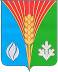 